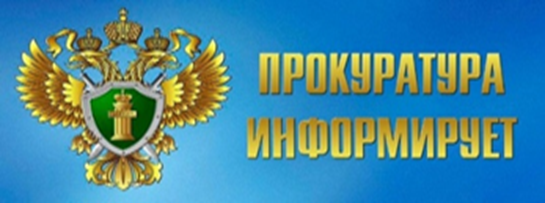 Зиминская межрайонная прокуратура разъясняетПостановлением Правительства РФ от 24.01.2024 № 55 внесены изменения и дополнения в Основные положения функционирования розничных рынков электрической энергии, утвержденные постановлением Правительства Российской Федерации от 04.05.2012 №442 «О функционировании розничных рынков электрической энергии, полном и (или) частичном ограничении режима потребления электрической энергии»Урегулирован порядок подачи претензий потребителей на качество электроэнергии и надежность ее поставок. Потребители вправе обратиться к сетевой организации, с которой заключены договоры оказания услуг по передаче электрической энергии, или к гарантирующему поставщику (энергосбытовой (энергоснабжающей) организации), с которым заключены договоры энергоснабжения или договоры, содержащие положения о предоставлении коммунальной услуги по электроснабжению если потребителей ненадежно снабжают электроэнергией или поставляют некачественный ресурс.  Обращение потребителя электрической энергии, связанное с нарушением требований к обеспечению надежности снабжения потребителей электрической энергией и ее качества, в обязательном порядке должно содержать:для потребителей электрической энергии - физических лиц - фамилию, имя, отчество (при наличии) и место жительства, дату и место рождения гражданина, серию и номер документа, удостоверяющего личность;для потребителей электрической энергии - юридических лиц - полное и сокращенное (при наличии) наименование;номер договора энергоснабжения (лицевого счета физического лица), договора, содержащего положения о предоставлении коммунальной услуги по электроснабжению (лицевого счета физического лица), договора оказания услуг по передаче электрической энергии;адрес энергопринимающего устройства;время нарушения требований к обеспечению надежности снабжения электрической энергией и ее качества;реквизиты и контактные данные потребителей электрической энергии (номер телефона, адрес электронной почты);предпочтительный способ получения ответа;требования потребителя.В случае необходимости в подтверждение своих доводов потребители электрической энергии прилагают к обращению документы и материалы либо их копии.Обращение может быть направлено через официальный сайт гарантирующего поставщика (энергосбытовой (энергоснабжающей) организации) или сетевой организации в сети «Интернет», личные кабинеты либо иным способом, позволяющим подтвердить факт его получения. На гарантирующих поставщиков и сетевых организаций возложена обязанность обеспечить прием обращений и проведение проверки изложенных в них фактов в течение 15 рабочих дней со дня поступления, а также информирование заявителя о результатах проверки и рассмотрения обращения по существу. Имеются и иные изменения. Помощник Зиминского межрайонного прокурора Раднаев К.А. 